Графические диктанты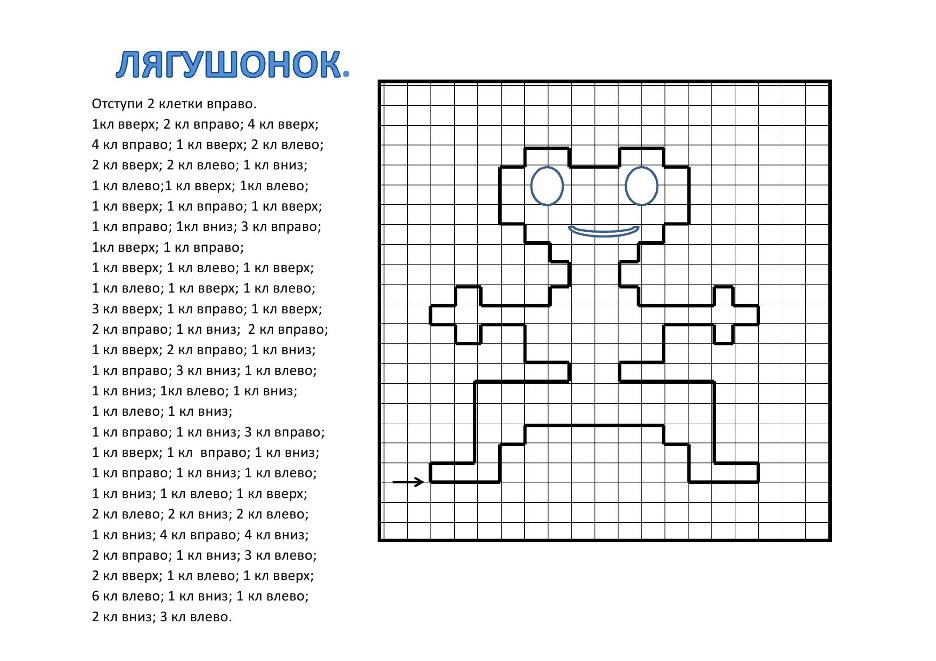 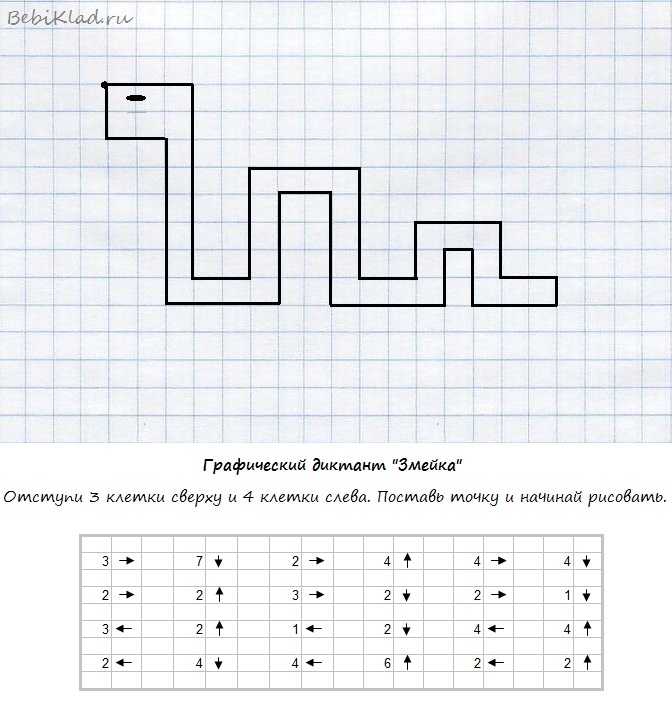 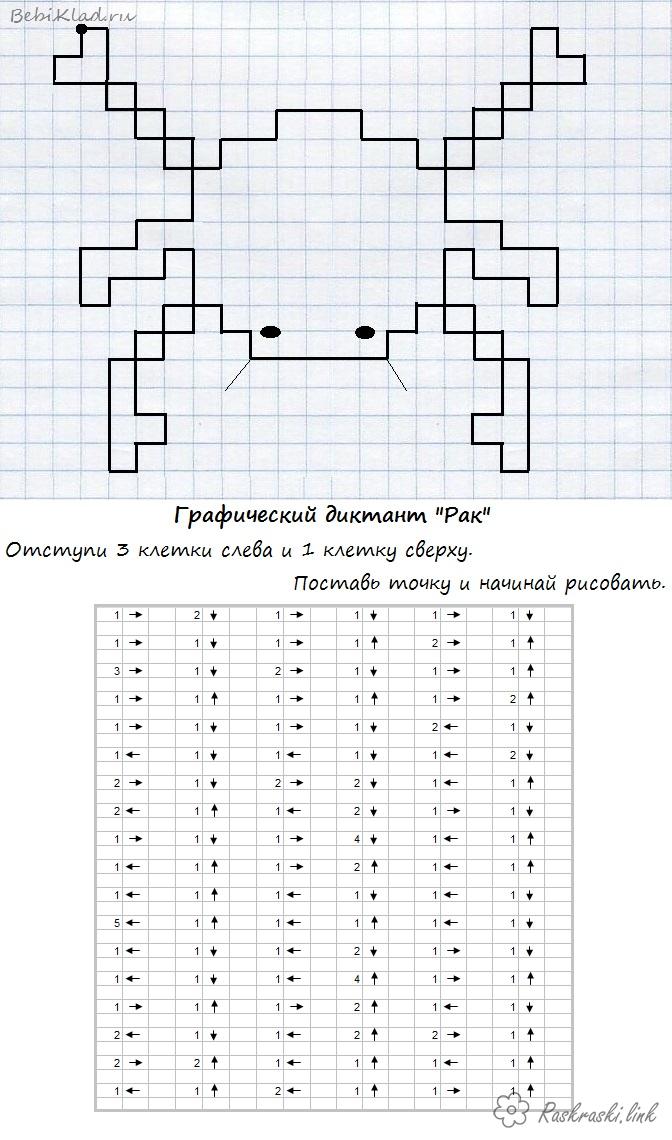 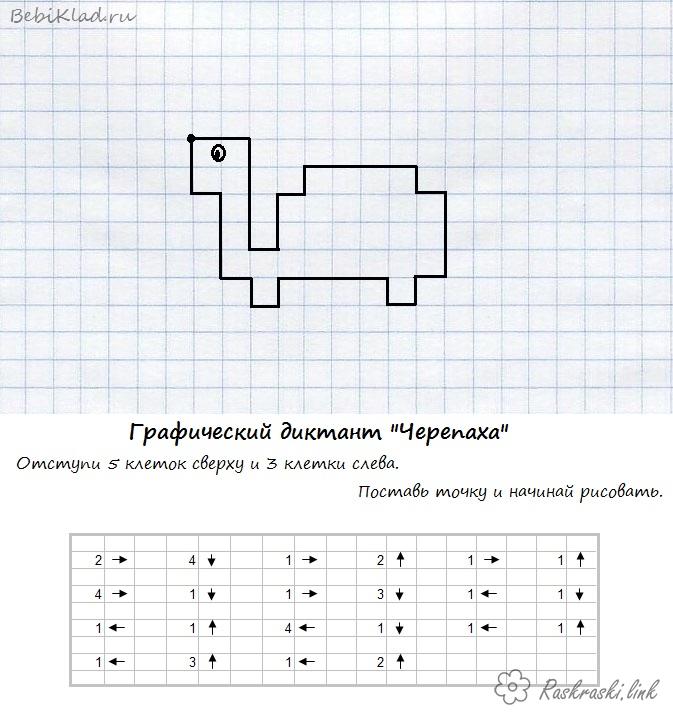 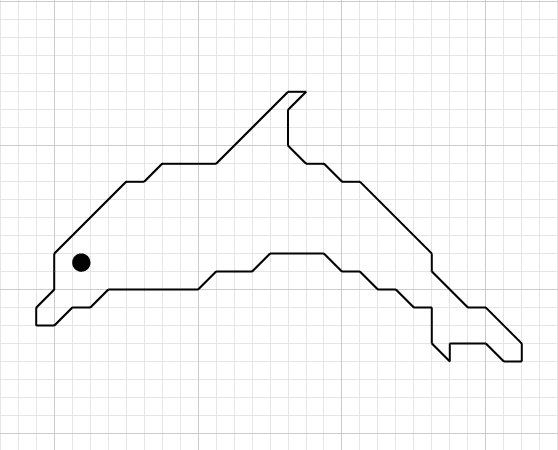 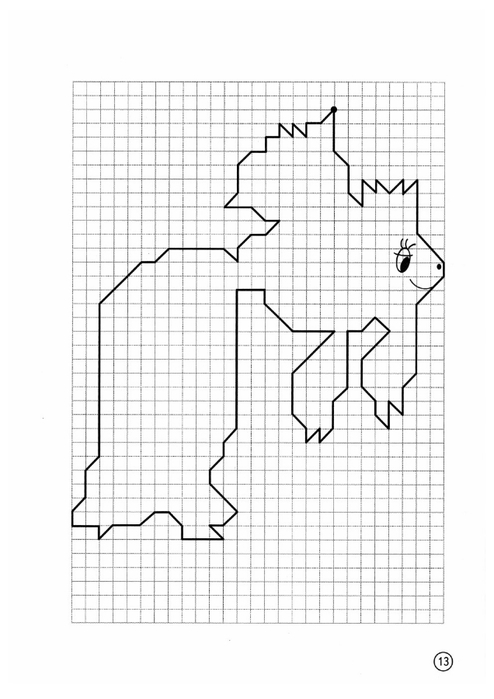 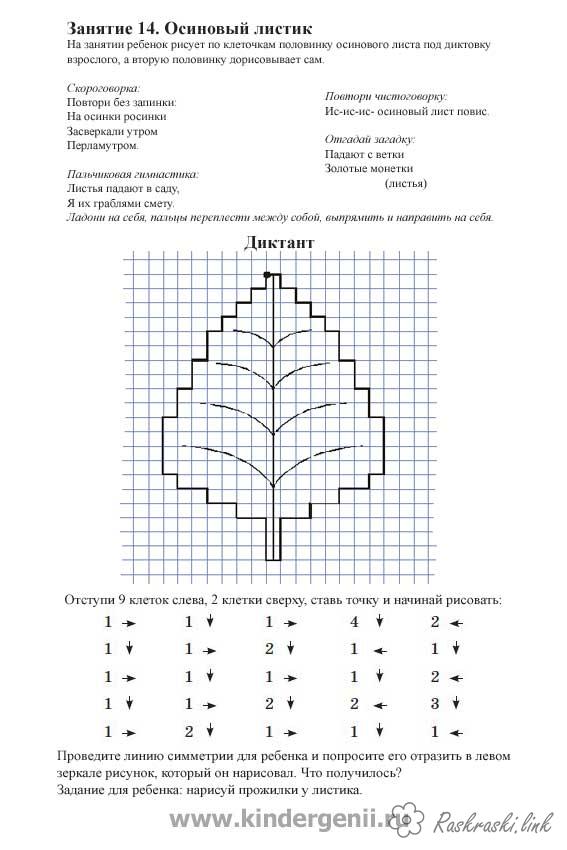 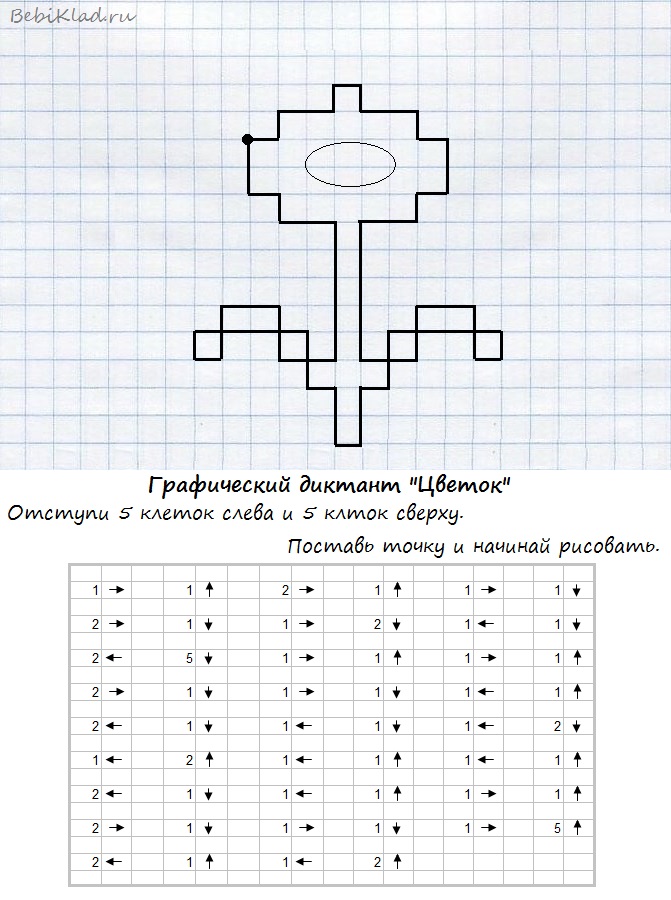 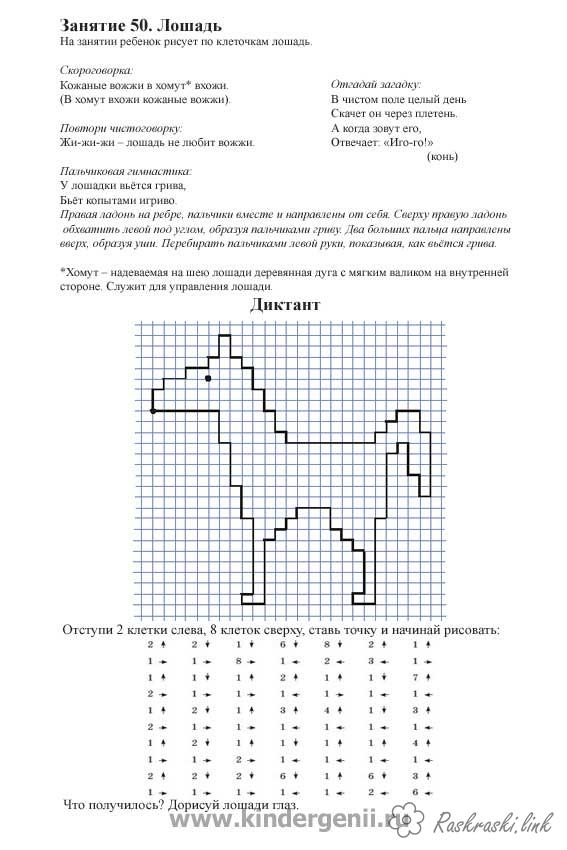 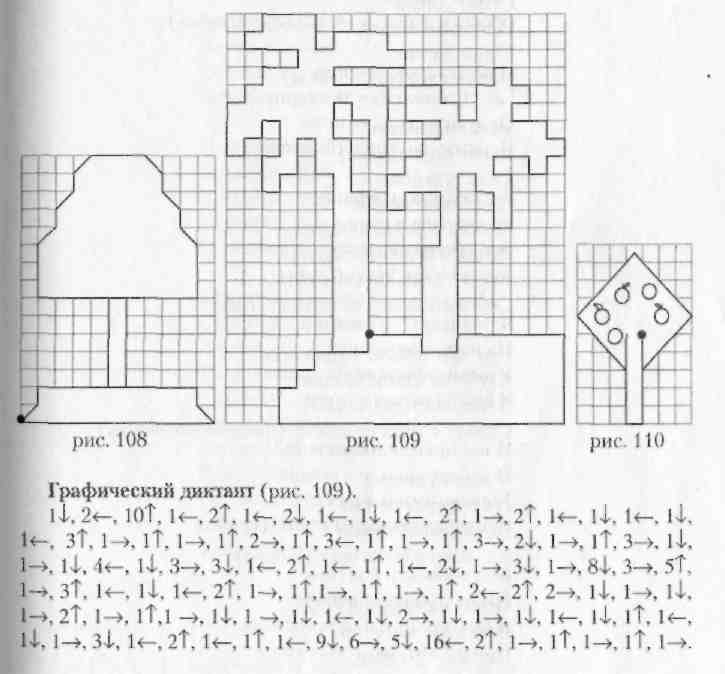 